Hinweise zur Erstellung Ihres schriftlichen Beitrages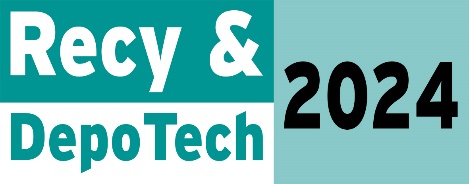 Bitte geben Sie Ihren Text direkt in unsere zwei Vorlagen 
(Hauptartikel & Abstract) ein.In den Vorlagen ist bereits das spezielle Seitenformat eingestellt und es wurden Formatvorlagen angelegt.Bitte speichern Sie Ihre zwei druckfertigen Word-Dateien unter folgenden Bezeichnungen ab: Nachname_Hauptartikel undNachname_AbstractBitte laden Sie die beiden Dateien bis zum 30.06.2024 hoch.
Der Upload muss bitte über unsere OwnCloud erfolgen. Den Link finden Sie auf unserer Konferenzwebseite www.recydepotech.at 
(Rubrik Autoren). Sollten Sie Fragen zur Vorlage oder zu Ihrem schriftlichen Beitrag haben, kontaktieren Sie uns bitte unter rdt@unileoben.ac.at oder +43 (0)3842 / 402-5103.Hinweis zur Formatierung des HauptbeitragesFormatvorlagen:Alle Formatierungen (Titel, Autoren, Text, Überschriften, Aufzählungen, Bilder, Bildbeschriftungen, etc.) wurden in den Word-Vorlage „Vorlage_Hauptbeitrag“ als Formatvorlage gespeichert.Die Formatvorlagen scheinen unter dem Register „Start“ auf.Um die zweite Zeile der Formatvorlagen zu sehen, müssen Sie den Pfeil nach unten anklicken.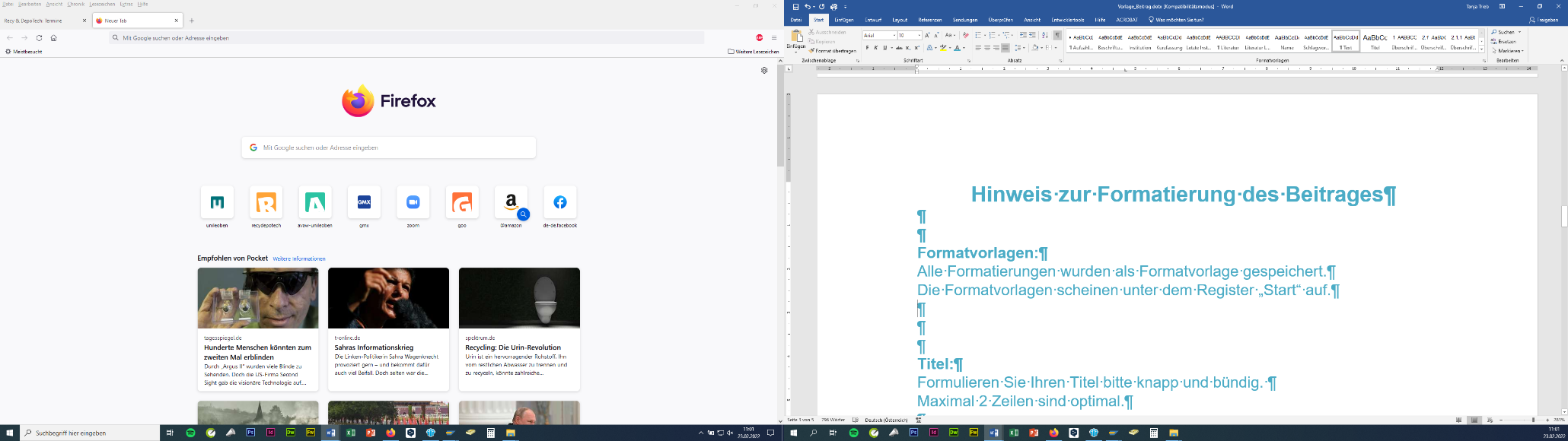 ACHTUNG: Leider kann die Formatvorlage für die Überschriften ab Ebene 2 (1.1) nicht geändert werden. Es kann daher vorkommen, dass die Überschriften nicht korrekt fortlaufend nummeriert werden. Bitte einfach „falsch“ belassen und nach dem Upload zur Information ein Mail an rdt@unileoben.ac.at senden.Umfang/Seitenzahl:Der Festvortrag und die Plenarvorträge können 4, 6 oder 8 Seiten umfassen.Die Vorträge und Poster können 4 oder 6 Seiten lang sein.Eine gerade Seitenzahl ist unbedingt nötig (ohne Ausnahme).Sprache:Der Beitrag kann sowohl in deutscher als auch englischer Sprache verfasst werden.Zusatzinformation: Zirka 90 % der Beiträge werden in Deutsch verfasst.Sollte der Hauptbeitrag in englischer Sprache geschrieben worden sein, muss bitte trotzdem auch eine einseitige englische Zusammenfassung (Abstract) eingereicht werden.Titel:Bitte verwenden Sie keinen zu langen Titel – 1-2 Zeilen sind optimal.Autoren/Institutionen:Es können unbegrenzt Autoren bzw. Firmen/Institutionen genannt werden. Sollte der Beitrag in englischer Sprache verfasst werden, bitte auch (falls vorhanden) die Firmenbezeichnung in englischer Sprache angeben.Kurzfassung: Bitte zwischen 10 und 15 Zeilen schreiben.Text:Bitte verwenden Sie keine geschützten Zeichen und führen Sie keine manuelle 
Silbentrennung durch.Aufzählungen:Bitte verwenden Sie die folgende Aufzählungsform:Österreich,Spanien,Deutschland und Schweiz.Tabellen:Bitte alle Tabellen fortlaufend nummerieren.Die Tabellenbeschreibung steht oberhalb der Tabelle – wobei das Wort „Tabelle“ bitte als „Tab.“ abgekürzt wird – und eine eventuelle Erklärung unterhalb.Bitte die Rahmen und Absätze entsprechend des nachstehenden Beispiels setzen. Sie können die unten abgebildete Tabelle auch einfach kopieren!Tab. 1: Besucherstatistik der letzten vier Konferenzen.1) Corona-bedingt als virtuelle Konferenz abgehalten.Gleichungen:Bitte alle Gleichungen fortlaufend nummerieren.Die Nummerierung ist dabei bitte am rechten Rand in Klammer () zu platzieren.Schriftart Arial, Schriftgröße 9 pt.Abbildungen/Grafiken:Alle Abbildungen sind bitte direkt in der Vorlage einzubinden.Die Bilder müssen nicht als eigene Datei (JPG, TIFF, etc.) hochgeladen/übermittelt werden.Bitte die Abbildungen fortlaufend nummerieren.Die Beschriftung steht unter der Abbildung, wobei das Wort „Abbildung“ bitte als „Abb.“ abgekürzt wird.Es ist eine Formatvorlage „Abbildung“ angelegt.Die Abbildungen müssen gut lesbar (nicht zu klein) und schwarz/weiß-tauglich (zB mit Füllraster) sein. Sie können die Abbildungen natürlich auch gleich direkt als schwarz/weiß Bild einfügen.Zusatzinformation: Der gesamte Konferenzband wird in schwarz/weiß gedruckt.Für Fotos wird eine Mindestauflösung von 300 dpi und bei Strichzeichnungen/ 
Grafiken ist eine Mindestauflösung von 1.200 dpi empfohlen.Die Abbildungen müssen bitte in einer eigenen Zeile alleine stehen – dh es darf 
neben einem Bild kein Text aufscheinen.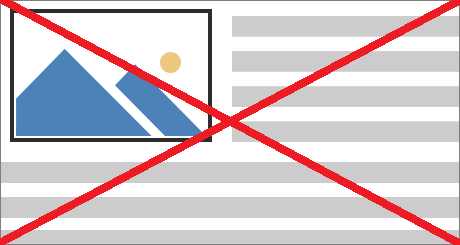 Literaturverweise:Bitte verwenden Sie die Zitierfunktion von Word – Formatvorlage: APA.Sie finden alle nötigen Tools im Register „Referenzen“.Schritt 1: Neue Quelle anlegenWählen Sie „Quellen verwalten“ und danach „Neu“.Geben Sie die Daten der Quelle ein.Sollten Sie mehr Daten eingeben wollen, können Sie mit einem Haken bei „Alle 
Literaturverzeichnisfelder anzeigen“ mehr Felder sehen.Mit „OK“ wird die Quelle gespeichert und kann dann im Text selbst verknüpft werden.Schritt 2: Zitat im Text einfügenStellen Sie Ihren Cursor (Mauszeiger) an die Stelle, an dem das Zitat im Text eingefügt werden soll.Wählen Sie „Zitat einfügen“ und klicken Sie auf die betroffene Quelle.Nun ist die Quelle automatisch angeführt.Schritt 3: Ändern einer QuelleWählen Sie „Quellen verwalten“.Klicken Sie die betroffen Quelle an, sodass sie blau hinterlegt ist.Klicken Sie auf „Bearbeiten“.Nun können Sie die Daten anpassen.Schritt 4: Musterzitat Mustermann, Max löschenGleiche Vorgehensweise wie bei Schritt 3. Bitte den betroffenen Eintrag „Mustermann, Max“ in allen Bereichen löschen.Bitte (falls es nicht automatisch erfolgt) das Zitat im Text ebenfalls löschen.Schritt 5: Literaturverzeichnis aktualisierenAls letzten Schritt bitte auf das Zitat „Mustermann, Max“ am Ende der Vorlage (Seite 1) klicken.Nun erscheint ein Feld „Zitate und Literaturverzeichnis aktualisieren“ – bitte dieses Feld anklicken.Nun sollte das Musterzitat verschwunden sein und stattdessen alle Ihre Zitate aufscheinen.KontaktFalls von Ihnen gewünscht, können Sie hier Ihre Kontaktdaten anführen. Sollte kein Bedarf bestehen, bitte Absatz samt Überschrift löschen. SchlagworteBitte geben Sie 5-7 Schlagworte an, die nicht im Titel des Beitrages enthalten sein sollen. Die Schlagworte werde für das Sachregister herangezogen und werden vor dem Druck entfernt.Hinweis zur Formatierung des AbstractsFormatvorlagen:Alle Formatierungen (Titel, Autoren, Text, Aufzählungen, etc.) wurden in der Word-Vorlage „Vorlage_Abstract“ als Formatvorlage gespeichert.Die Formatvorlagen scheinen unter dem Register „Start“ auf.Um die zweite Zeile der Formatvorlagen zu sehen, müssen Sie den Pfeil nach unten anklicken.Umfang/Seitenzahl:Der Abstract darf ausnahmslos nur 1 Seite umfassen.Wir bitten jedoch darum, mindestens 15 Zeilen zu schreiben.Sprache:Der Abstract muss ausnahmslos in englischer Sprache verfasst sein.Sollte der Hauptbeitrag bereits in englischer Sprache geschrieben worden sein, muss bitte trotzdem auch eine einseitige englische Zusammenfassung (Abstract) eingereicht werden. Titel:Bitte verwenden Sie keinen zu langen Titel – 1-2 Zeilen sind optimal.Autoren/Institutionen:Es können unbegrenzt Autoren bzw. Firmen/Institutionen genannt werden. Bitte falls vorhanden die Firmenbezeichnung in englischer Sprache angeben.Text:Bitte verwenden Sie keine geschützten Zeichen und führen Sie keine manuelle 
Silbentrennung durch.Aufzählungen:Bitte verwenden Sie die folgende Aufzählungsform:Österreich,Spanien,Deutschland und Schweiz.Tabellen:Es darf im Abstract 1 kurze Tabelle angeführt werden – eine Nummerierung ist daher nicht notwendig.Die Tabellenbeschreibung steht oberhalb der Tabelle – wobei das Wort „Tabelle“ bitte als „Tab.“ abgekürzt wird – und eine eventuelle Erklärung unterhalb.Bitte die Rahmen und Absätze entsprechend des nachstehenden Beispiels setzen.Sie können die unten abgebildete Tabelle auch einfach kopieren!Tab.: Besucherstatistik der letzten vier Konferenzen.1) Corona-bedingt als virtuelle Konferenz abgehalten.Gleichungen:Es können im Abstract 1-2 Gleichungen angeführt werden. Bei mehr als einer Gleichung bitte fortlaufend nummerieren.Die Nummerierung ist dabei bitte am rechten Rand in Klammer () zu platzieren.Schriftart Arial, Schriftgröße 9 pt.Abbildungen/Grafiken:Der Abstract darf bitte keine Abbildungen oder Grafiken enthalten20201201820162014Inland457465424408Ausland11310313499Gesamt57056855850720201201820162014Inland457465424408Ausland11310313499Gesamt570568558507